ДОГОВІР ПРО СПІВПРАЦЮ №____м.Мелітополь«06» вересня 2017рокуТОВ «Мелітопольський завод турбокомпресорів» (далі по тексту - Підприємство) в особі директора Овчаренко Володимира Геннадійовича, який діє на підставі Статуту Підприємства - з одного боку, та Таврійський державний агротехнологічний університет» (далі по тексту - Університет) в особі ректора Кюрчева Володимира Миколайовича, який діє на підставі Статуту Університету- з другого боку,що разом по тексту іменуються Сторони, а кожен окремо - Сторона, уклалицей Договір про наступне:ПРЕДМЕТ УГОДИ1.1 Предметом цього договору є врегулювання взаємних прав та обов'язків Сторін, основних умов та порядку співробітництва Сторін у сприянні підвищенню ефективності роботи обладнання з числовим програмним керуванням за рахунок використання сучасних пакетів програм для автоматизованого проектування керуючих програм.1.2 Сторони діють виключно на принципах партнерства у питаннях надання консультацій з експлуатації обладнання підприємства у відповідності до статутних завдань кожної із Сторін цього Договору.ПРАВА ТА ОБОВ'ЯЗКИСТОРІН2.1 При здійсненні співробітництва Сторони у відповідності з даним Договором вирішили:співпрацювати з метою оптимізації загальних витрат;проводити консультації, встановлювати необхідні зв'язки з третімиособами та інформувати один одного про результати цих контактів;2.2 При реалізації співробітництва на умовах та в межах Договору Підприємство:надає паспорти обладнання та умови експлуатації;організує робочі місця для роботи консультантів.2.3 При реалізації співробітництва на умовах та в межах цього Договору Університет повинен: при необхідності вживати визначені заходи щодо            розповсюдження інформації про продукцію, яку реалізує Підприємство, та про послуги які воно надає.2.4 Для здійснення співробітництва за даним Договором Сторони про-водять обмін інформацією щодо питань, які е предметом цього Договору відповідно до його п.1.1.2.5 Кожна із Сторін повинна суворо зберігати конфіденційність одержаної на підставі цього Договору інформації; а також будь-яких інших даних,наданих Сторонами одна одній, та вживати усіх необхідних заходів для запобігання можливого розголошення такої інформації.2.6 Умови зберігання конфіденційної інформації не поширюються на загальнодоступну інформацію, або інформацію, що надається за офіційними запитами органів, яким Сторони зобов'язані надавати відомості, а також, на інформацію, яка згідно чинного законодавства України не є конфіденційною.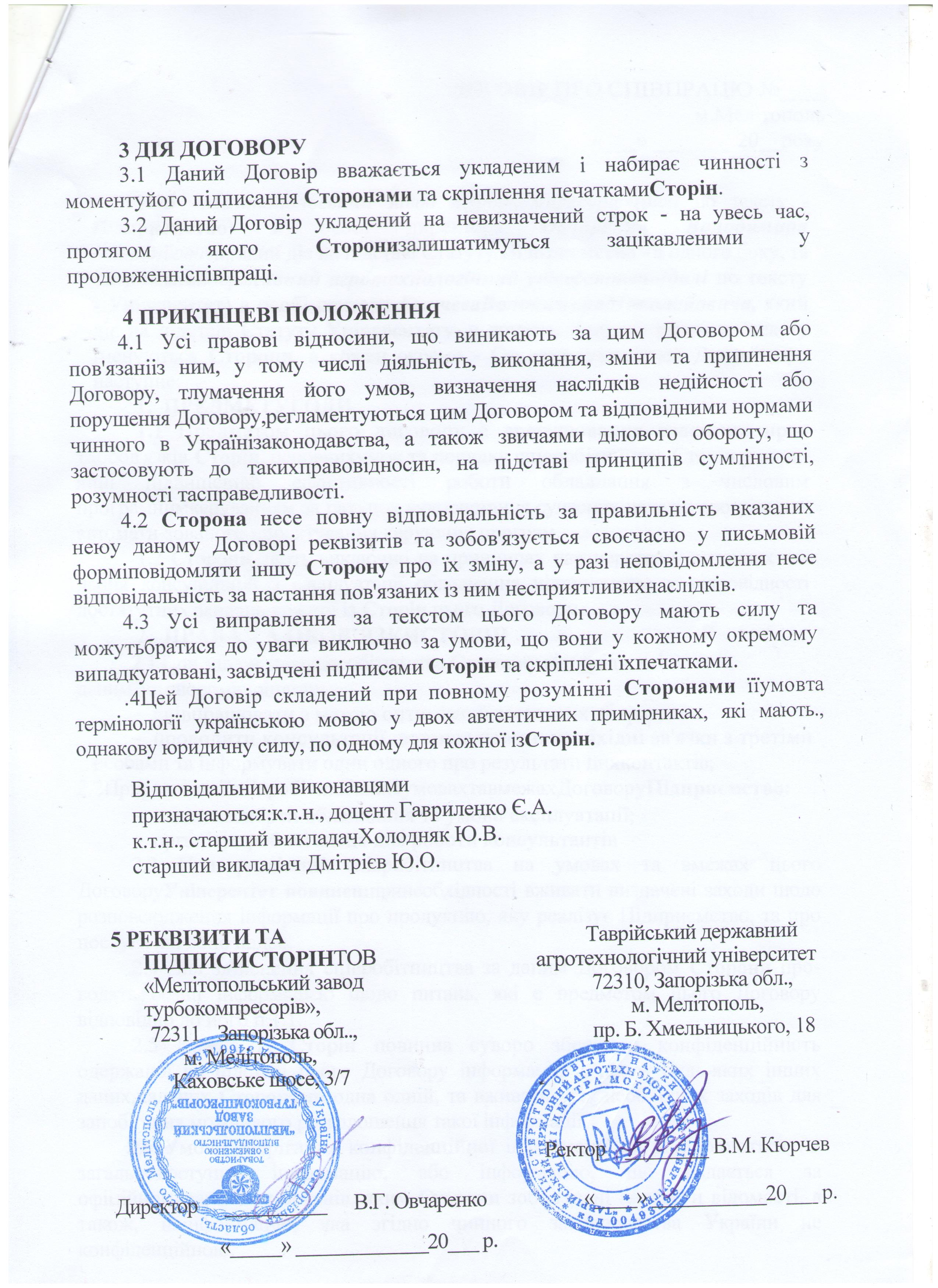 